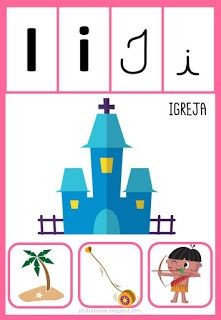 Escola Saber ViverData: ____ /____ /____Aluno (a)___________________________________________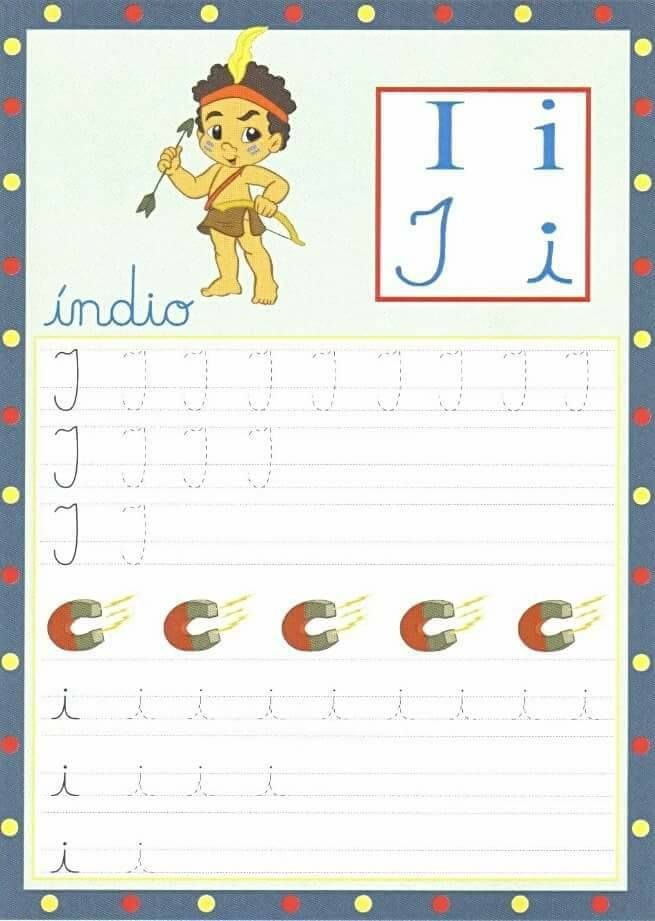 